MOD. A2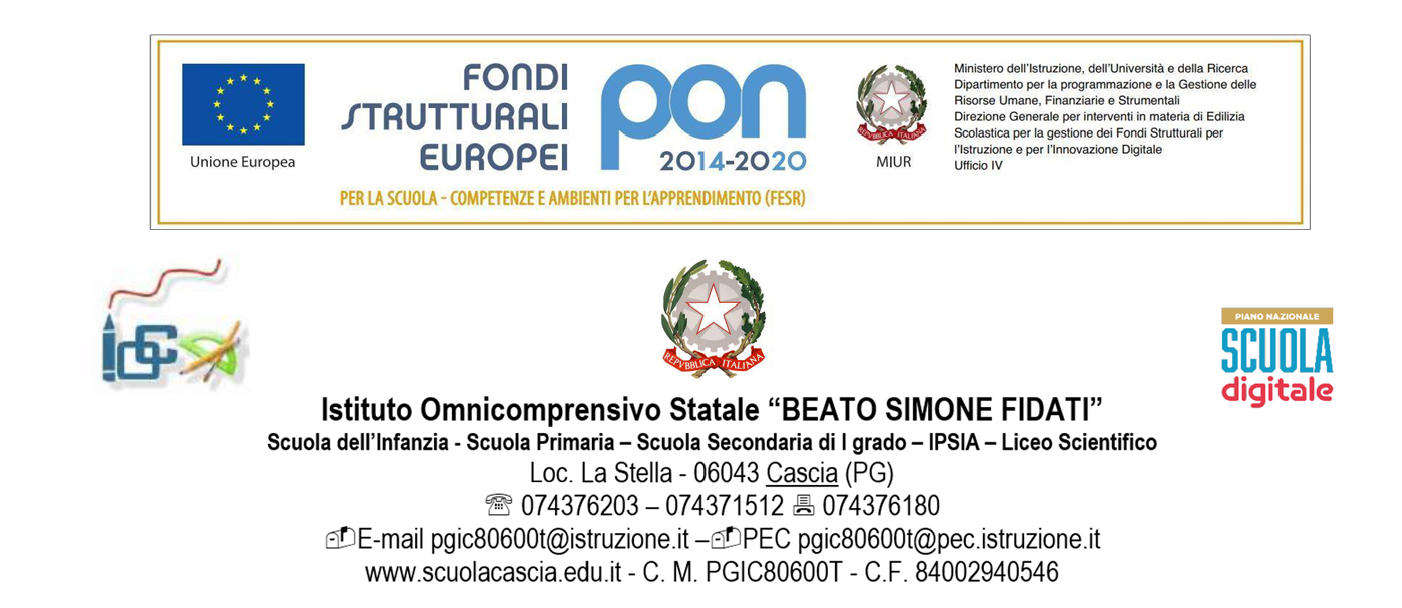 Scuola PRIMARIA PROGRAMMAZIONE ATTIVITÀ EDUCATIVE E DIDATTICHE DELLA CLASSE / MODULOI  gruppi di apprendimento possono essere così suddivisi:  Il Consiglio di Classe metterà in atto delle strategie di intervento che prevedono, fondamentalmente, il coinvolgimento delle famiglie.Finalità educative generali relative al comportamento Rispettare le regole di convivenza fondamentali della vita associativa e democratica Portare a termine gli impegni presi.Assumere un ruolo positivo nel gruppo.Prestare attenzione alle attività della classe.Rispettare il proprio ambiente scolastico (strutture, sussidi, ecc).Competenze educative trasversaliPartecipazione / Attenzionecapacità di collaborare nelle attività e di contribuire con le proprie idee a costruire ed organizzare progetti scolastici.Socializzazioneabilità di instaurare  buone relazioni con i coetanei  e di recepire le loro reazioni.ImpegnoCapacità di perseguire nel tempo uno scopo. Accettazione delle indicazioni dell'insegnante Costanza come componente importante dell'impegno.AutonomiaCapacità di gestire personalmente il proprio operato.Capacità di lavorare senza dipendere da altri. Competenze cognitive generaliMetodo di studio Capacità di comprensione, memorizzazione dei contenuti del testo (prestazione cognitiva)Conoscenza e capacità di applicazione di strategie di studio (capacità metacognitiva).ComunicazioneCapacità di comunicare in modo chiaro e corretto le informazioni.Potenziamento o recupero delle abilità di base (capacità di ascolto, di lettura, di comprensione, comunicazione e calcolo);analisi guidata del testo e conoscenza dei processi comunicativi;sviluppo delle capacità logico-operative;impostazione di un metodo di studio;conoscenza delle altre culture in rapporto con la propria per uno sviluppo di una coscienza europea.acquisizione dei saperi essenziali delle singole discipline;esposizione corretta;uso corretto degli strumenti di laboratorio.+L’attività didattica sarà organizzata in unità di lavoro di lunghezza non eccessiva: preliminarmente si cercherà di suscitare la motivazione nei ragazzi per l’argomento da affrontare; gli obiettivi da raggiungere saranno adeguatamente esplicitati ed infine  si guideranno i ragazzi verso una costante pratica di autovalutazione.Il Consiglio di Classe/Team al fine di favorire il raggiungimento degli obiettivi formativi prefissati nella Programmazione annuale rimodula e modifica, in ottemperanza alla Nota MIUR n° 388 del 17 marzo2020, quanto stabilito in precedenza nella Programmazione delle attività annuali e mette in atto diverse strategie e di avvalersi degli strumenti didattici di volta in volta ritenuti più idonei a consentire la piena attuazione del processo di “insegnamento/apprendimento”. Si potranno, pertanto, attuare le seguenti metodologie:Nel corso del corrente a.s. verranno utilizzati i seguenti strumenti didattici/attrezzature:Nel corso di eventuali periodi di Didattica a Distanza  verranno utilizzati i seguenti strumenti didattici che modificano quelli precedentemente adottati:Questa attività comporterà una serie di operazioni didattiche volte a porre l’allievo che si trova momentanea-mente in un situazione di svantaggio, in condizione di colmare il dislivello creatosi. Il recupero sarà un intervento ben definito e delimitato sia per quanto riguarda gli obiettivi sia per i contenuti, che gli obiettivi sono strettamente correlati, sia per i tempi. Il recupero si attuerà in itinere a seconda della necessità e in maniera tempestiva. Si prevedono, per il corrente a.s., le seguenti tipologie d’intervento:Sì  	No   Vedasi P.E.I Le verifiche che saranno predisposte al termine di ogni proposta didattica o comunque alla conclusione di un percorso formativo – culturale saranno strettamente connesse con l’attività svolta, in modo da costituire la naturale conclusione del lavoro. Saranno predisposte prove di diverso tipo:Per tutto il periodo di sviluppo della Didattica a distanza si riformulano e si adottano le seguenti tipologie di prove a scelta del docente e secondo le necessità della sua didattica):A) verifiche orali (modalità sincrona):        con collegamento uno a uno (lo studente che sostiene la verifica avrà la cam accesa, guarderà dritto                      davanti a sé come se effettivamente guardasse negli occhi il docente)          con tutta la classe che partecipa alla riunione          esposizione autonoma di argomenti a seguito di attività di ricerca personale o approfondimenti.B) verifiche scritte (modalità asincrona):        esposizione autonoma di argomenti a seguito di attività di ricerca personale o approfondimenti  compiti a tempo su piattaforme educative come Google Classroom, Moduli di Google, Socrative o un altro           dei tanti tool disponibili per la valutazione        saggi, relazioni, produzione di testi “aumentati”, con collegamenti ipertestuali        mappe mentali che riproducono le connessioni del processo di apprendimento, i percorsi mentali              (piattaforma Mindomo, Cmap tool cloud, ecc)C)    verifica asincrona con consegna dello svolgimento di un prodotto scritto, che sarà poi approfondito in  modalità sincrona: in sede di videoconferenza il docente potrà chiedere allo studente ragione di determinate affermazioni o scelte effettuate nello scritto a distanza: la formula di verifica si configurerà, quindi, come forma ibrida (scritto + orale)DIDATTICA IN PRESENZAValutazione formativa  La valutazione formativa sarà effettuata durante i processi di apprendimento e, quindi, durante lo svolgimento delle unità di apprendimento, per accertare le abilità conseguite e per controllare la reale validità dei metodi adottati.Valutazione sommativaConsiderate le misurazioni effettuate al termine di ogni verifica, tenendo conto della situazione cognitiva e socio-affettiva di partenza, della situazione familiare e delle osservazioni sistematiche riferite agli obiettivi  educativi generali relativi al comportamento e cognitivi trasversali (comportamento, attenzione/partecipa-zione, impegno, socializzazione, autonomia, metodo di studio e comunicazione), alla fine di ciascun quadrimestre sarà effettuata la valutazione sommativa espressa in livelli ed illustrata con giudizio analitico sul livello globale di maturazione raggiunto dall'alunno sul documento di valutazione.DIDATTICA A DISTANZAPer la Didattica a distanza, fermo restando le indicazioni della nota ministeriale n° 388 del 17 marzo 2020 che ribadiscono quanto già indicato dalla nota MIUR del 9 marzo e che affidando la valutazione alla competenza, alla libertà di insegnamento del docente e la coerenza con gli obiettivi fissati in sede di progettazione disciplinare, si farà riferimento ai Criteri per la Valutazione Formativa e Sommativa previsti nel Piano di Didattica Integrata quale intestazione del PTOF.Per assicurare un rapporto efficace con le famiglie degli studenti, in riferimento a quanto previsto nei diversi  ordinamenti ed alle diverse modalità organizzative del servizio (ore di ricevimento dei singoli docenti), il dirigente ha previsto due incontri pomeridiani (uno per quadrimestre) in data da definirsi.Anno scolastico -Classe/Modulo classi:Classe/Modulo classi:Classe/Modulo classi:Coordinatore: Data di approvazioneData di approvazioneLe attività predisposte dagli insegnanti del modulo risulteranno davvero efficaci solo se i docenti avranno una visione comune della specificità della scuola. In altre parole,  gli insegnanti possono operare come gruppo se cercano di perseguire un insegnamento unitario sia da un punto di vista pedagogico che metodologico e didattico. Il gruppo docente è infatti chiamato a realizzare ”l’unitarietà dell’insegnamento,  che costituisce la caratteristica educativo-didattica peculiare della scuola primaria”.  La scelta di comuni obiettivi educativi costituisce il punto di riferimento unitario più qualificante (unitarietà pedagogica).  Anche la metodologia deve avere un’impostazione unitaria. L’unitarietà metodologica consiste nel far sì che l’alunno,  con l’intervento organico dei docenti del modulo, possa apprendere attraverso la propria personale esperienza acquisendo le tecniche d’indagine delle discipline di studio. L’unitarietà didattica consiste nel fare riferimento allo stesso modello di programmazione.  Gli insegnanti, inoltre,  nel momento iniziale della programmazione del loro lavoro ricercheranno all’interno del proprio ambito e nel rapporto con gli altri ambiti i possibili organici collegamenti collocandosi in una prospettiva multidisciplinare.COMPOSIZIONE DEL MODULOIl Modulo/Consiglio di Classe è organo di coordinamento, di contatto reciproco e di rapporto dei singoli docenti. L'attività che esso svolge deve intendersi  ed attuarsi come individuale e comunitaria insieme, essendo ciascun insegnante non solo educatore, ma co-educatore dei propri alunni. Fanno parte del Modulo i seguenti membri:COMPOSIZIONE DELLA CLASSE Situazione di partenzaSituazione di partenzaSituazione di partenzaLIVELLO E TIPOLOGIA DELLA CLASSE LIVELLO E TIPOLOGIA DELLA CLASSE LIVELLO E TIPOLOGIA DELLA CLASSE Il livello della classe è:    alto	 medio 	 medio-basso 	 bassoIl livello della classe è:    alto	 medio 	 medio-basso 	 bassoIl livello della classe è:    alto	 medio 	 medio-basso 	 bassoLa classe risulta essere:  disponibile  	 (poco) collaborativa 	 problematicaLa classe risulta essere:  disponibile  	 (poco) collaborativa 	 problematicaLa classe risulta essere:  disponibile  	 (poco) collaborativa 	 problematica                                        vivace 		 tranquilla  			 passiva                                        vivace 		 tranquilla  			 passiva                                        vivace 		 tranquilla  			 passivaFasce di APPRENDIMENTO classe1.Livello alto (LA): N. 1.N. 2. Livello medio (LB):N. 2.N. 3.Livello basso (LC):N. 3.N. 3.N. 4.Livello non sufficiente (LD):N. 4.N. 4.N. Casi particolari della classe  Cognome e nomeMotivazioni () *Cause**Osservazioni sulla situazione iniziale delle classi FINALITA’ EDUCATIVE E COGNITIVE TRASVERSALIOBIETTIVI DIDATTICI GENERALI DEL CONSIGLIO DI CLASSEOBIETTIVI MINIMIinterventi integrativi  1° Quad.   2° Quad.   2° Quad.   2° Quad.   2° Quad.  tutto l'anno   n. settimane    n. settimane   Docenti coinvolti:Docenti coinvolti:Docenti coinvolti:Docenti coinvolti:1  L’ attività si svolge  L’ attività si svolge  L’ attività si svolge  L’ attività si svolge23  1° Quad.   2° Quad.   2° Quad.   2° Quad.   2° Quad.  tutto l'anno   n. settimane    n. settimane   Docenti coinvolti:Docenti coinvolti:Docenti coinvolti:Docenti coinvolti:1  L’ attività si svolge  L’ attività si svolge  L’ attività si svolge  L’ attività si svolge23PROGETTI EXTRACURRICOLARI  1° Quad.   2° Quad.   2° Quad.   2° Quad.   2° Quad.  tutto l'anno   n. settimane    n. settimane   Docenti coinvolti:Docenti coinvolti:Docenti coinvolti:Docenti coinvolti:1  L’ attività si svolge  L’ attività si svolge  L’ attività si svolge  L’ attività si svolge23  1° Quad.   2° Quad.   2° Quad.   2° Quad.   2° Quad.  tutto l'anno   n. settimane    n. settimane   Docenti coinvolti:Docenti coinvolti:Docenti coinvolti:Docenti coinvolti:1  L’ attività si svolge  L’ attività si svolge  L’ attività si svolge  L’ attività si svolge23Visite e Viaggi d’istruzioneVisita guidata (un giorno)Visita guidata (un giorno)Visita guidata (un giorno)MetaPresumibile dataPresumibile data Accompagnatori: Accompagnatori: Accompagnatori:12344Visita guidata (un giorno)Visita guidata (un giorno)Visita guidata (un giorno)Visita guidata (un giorno)MetaPresumibile data:Presumibile data: Accompagnatori: Accompagnatori: Accompagnatori:12344Viaggio di integrazione culturaleViaggio di integrazione culturaleViaggio di integrazione culturaleViaggio di integrazione culturaleMetaMetaPresumibile data:Presumibile data:Accompagnatori:Accompagnatori:Accompagnatori:12344Metodologia lezione frontale lezione frontale lezione dialogata lezione dialogata lavoro di gruppo lavoro in “coppie d’aiuto” lavoro in “coppie d’aiuto” lavoro individualizzato   lavoro individualizzato   scoperta guidata problem solving   problem solving   metodo induttivo e deduttivo metodo induttivo e deduttivo brain storming ricerca	 ricerca	 uso di guide strutturate          uso di guide strutturate          uso del manuale analisi dei casi  analisi dei casi  uso di strumenti vari (strumenta artistici, ginnici, tecnici, musicali) uso di strumenti vari (strumenta artistici, ginnici, tecnici, musicali) uso di strumenti vari (strumenta artistici, ginnici, tecnici, musicali) uscite naturalistiche: uscite guidate e visite di istruzione: uscite guidate e visite di istruzione: uscite guidate e visite di istruzione: esercitazioni e-learning tutoring aule virtuali(Meet) videolezioni videoconferenze problem solving metodo induttivo e deduttivo brain storming ricerca e o ricerca-azione	 uso di guide strutturate uso del manuale analisi dei casi piattaforme educative            piattaforme educative            trasmissione ragionata di materiale didattico attraverso piattaforme digitali trasmissione ragionata di materiale didattico attraverso piattaforme digitali trasmissione ragionata di materiale didattico attraverso piattaforme digitali impiego del registro di classe in tutte le funzioni di comunicazione e di supporto alla didattica impiego del registro di classe in tutte le funzioni di comunicazione e di supporto alla didattica impiego del registro di classe in tutte le funzioni di comunicazione e di supporto alla didattica interazione su sistemi e app interattive educative digitali (classroom, fidenia, edmodo,….) interazione su sistemi e app interattive educative digitali (classroom, fidenia, edmodo,….) interazione su sistemi e app interattive educative digitali (classroom, fidenia, edmodo,….) restituzione elaborati tramite mail restituzione elaborati tramite mail restituzione elaborati tramite mailSTRUMENTI DIDATTICI E ATTREZZATURE libri di testo libri di testo appunti e dispense lavagna luminosa videocamera    testi di supporto testi di supporto manuali e dizionari videoregistratore televisore fotocopie fotocopie computer  strumenti  scientifici         palestra schede predisposte schede predisposte videoproiettore macchina fotografica macchina fotografica stampa e/o riviste specialistiche stampa e/o riviste specialistiche stampa e/o riviste specialistiche  videocassette, audiocassette, CD-Rom  videocassette, audiocassette, CD-Rom navigazione su Internet navigazione su Internet navigazione su Internet proiettore di diapositive proiettore di diapositive laboratori e strumenti tecnici  laboratori e strumenti tecnici  laboratori e strumenti tecnici  fotoriproduttore fotoriproduttore strumenti musicali  strumenti musicali  strumenti musicali  strumenti artistici strumenti artistici altro: libri di testo libri di testo libri digitali libri digitali testi critici digitali Filmati appunti e dispense in formato digitale appunti e dispense in formato digitale appunti e dispense in formato digitale appunti e dispense in formato digitale videolezioni You Tube mappe concettuali mappe concettuali mappe concettuali mappe concettuali schede predisposte in formato digitale schede predisposte in formato digitale piattaforme e app educative (Gsuite, Classroom) piattaforme e app educative (Gsuite, Classroom) piattaforme e app educative (Gsuite, Classroom) piattaforme e app educative (Gsuite, Classroom) materiali prodotti dall’insegnante materiali prodotti dall’insegnante lezioni registrate (RAI Scuola, Treccani, etc,) lezioni registrate (RAI Scuola, Treccani, etc,) lezioni registrate (RAI Scuola, Treccani, etc,) lezioni registrate (RAI Scuola, Treccani, etc,) esempi di problemi e compiti strutturati esempi di problemi e compiti strutturati materiali prodotti dall’insegnante materiali prodotti dall’insegnante materiali prodotti dall’insegnante restituzione elaborati tramite mail restituzione elaborati tramite mail altro: STRATEGIE PER IL RECUPERO, IL RINFORZO ED IL POTENZAIAMENTO lavori differenziati per fasce di livello       attività extracurricolari corsi di recupero disciplinari intervento dell’insegnante d’appoggio adesione a progetti speciali intervento dell’insegnante della classe con ore a disposizione intervento dell’insegnante della classe con ore a disposizione intervento tempestivo in itinere durante le mie ore d’insegnamento intervento tempestivo in itinere durante le mie ore d’insegnamentoSOSTEGNOAlunno/i portatore/i di handicap:    Intervento/i insegnante/i di sostegno:  Intervento/i insegnante/i di sostegno:  Ins. Interventi individualizzatiVERIFICHEprove scritte    quesiti aperti               completamento vero/falso                    abbinamento scelta multipla produzione di testi questionariprove orali interrogazione interrogazione discussionedialogo intervento intervento ascoltoprove tecnico-praticheprove tecnico-praticheprove tecnico-pratiche disegni artisticidipinti disegni tecnici disegni tecnici esecuzioni musicaliVALUTAZIONE				RAPPORTI CON I GENITORICascia, lì Il coordinatore Il coordinatore I componenti del Modulo/Consiglio di ClasseI componenti del Modulo/Consiglio di ClasseIns. Ins. Ins. Ins. Ins. Ins. Ins. Ins. Ins. Ins. 